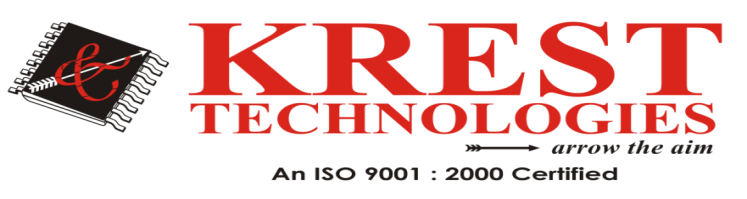 M.Tech CSE Major Projects List (2020-21)HeadOffice: #202 2nd Floor, Pancom Business Center Opp, Chennai Shopping Mall, Ameerpet, Hyderabad 040-44433434 Mail-id: ramu.krest@gmail.com,www.kresttechnology.com                                                      Data Mining1Hybrid Recommender System for Tourism Based on Big Data and AI: A Conceptual Framework 20212Outage Cause Detection in Power Distribution Systems based on Data Mining20203Deep Correlation Mining Based on Hierarchical Hybrid Networks for Heterogeneous Big Data Recommendations20204Automatic detection of industrial wire rope surface damage using deep learning-based visual perception technology20205Efficiently mining frequent itemsets on massive data20196Hierarchical Topic Modeling of Twitter Data for Online Analytical Processing20197InfoFlow: Mining Information Flow Based on User Community in Social Networking Services20198A data-driven knowledge acquisition system: An end-to-end knowledge engineering process for generating production rules20199Early Integration Testing for Entity Reconciliation in the Context of Heterogeneous Data Sources201810Mining Precise-Positioning Episode Rules from Event Sequences201811Mining Summaries for Knowledge Graph Search201812Redundancy Reduction for Prevalent Co-Location Patterns201813Characterizing and Countering Communal Micro-blogs During Disaster Events201814Hashtagger+: Efficient High-Coverage Social Tagging of Streaming News201815A New Query Recommendation Method Supporting Exploratory Search Based on Search Goal Shift Graphs201816Optimizing Quality for Probabilistic Skyline Computation and Probabilistic Similarity Search201817Serendipitous Recommendation in E-Commerce Using Innovator-Based Collaborative Filtering201818SIMkNN: A Scalable Method for In-Memory kNN Search over Moving Objects in Road Networks201819Webpage Depth Viewability Prediction using Deep Sequential Neural Networks201820DeepClue: Visual Interpretation of Text-based Deep Stock Prediction201821An Iterative Classification Scheme for Sanitizing Large-Scale Datasets201722Collaborative Filtering-Based Recommendation of Online Social Voting201723Computing Semantic Similarity of Concepts in Knowledge Graphs201724Detecting Stress Based on Social Interactions in Social Networks201725Dynamic Facet Ordering for Faceted Product Search Engines201726Mining Competitors from Large Unstructured Datasets201727Continuous Top-k Monitoring on Document Streams201728Personal Web Re-visitation by Context and Content Keywords with Relevance Feedback201729Energy-efficient Query Processing in Web Search Engines2017